Załącznik do regulaminu publikacji i aktualizacji danych w Biuletynie Informacji Publicznej Urzędu Miejskiego w Głogowie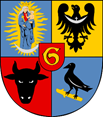 Urząd Miejski w GłogowieKARTA USŁUGUrząd Miejski w GłogowieNazwa usługi: wpis do rejestru społecznych opiekunów kotów wolnożyjących na terenie miasta Głogowa  Cel usługi:„ Program opieki nad zwierzętami  bezdomnymi  orz zapobiegania bezdomności zwierząt na terenie Gminy Miejskiej Głogów „ Kogo dotyczy?Społecznych opiekunów kotów wolno żyjących .Podstawy prawne:Uchwała Rady Miejskiej w Głogowie. w sprawie określenia „ Programu opieki nad zwierzętami  bezdomnymi  orz zapobiegania bezdomności zwierząt na terenie Gminy Miejskiej Głogów „ 2.   Ustawy z dnia 21 sierpnia 1997 r. o ochronie zwierząt Wymagane dokumenty:Wypełniony wniosek zawierający imię i nazwisko, adres zamieszkania, nr telefonu, informacje  na temat miejsca przebywania kotów wolnożyjących, ich liczby i formy sprawowanej opieki  oraz oświadczenie  o wyrażeniu zgody na przetwarzanie   danych osobowych. Czas realizacji:Załatwienie sprawy powinno nastąpić bez zbędnej zwłoki , jednak nie później niż w ciągu miesiąca. Opłaty:Brak Tryb odwoławczy:Nie dotyczy Rezultat realizacji usługi:Przyjęcie, weryfikacja  i rozpatrzenie wniosku przez właściwa komórkę – WIM.DK. Etapy realizacji usługi:Zgoda lub rezygnacja ze społecznego opiekuna kotów: Złożenie wniosku o rejestrację społecznego opiekuna kotów wolnożyjących. Przyjęcie i rozpatrzenie wniosku  przez  WIM.DK Dokonanie wpisu do rejestru społecznych opiekunów kotów wolnożyjących  na terenie miasta Głogowa.  Gdzie załatwię  sprawę?Urząd Miejski w Głogowie Rynek 10Dział Obsługi Klientów  p. 18 parter Dodatkowe informacje:Więcej informacji udzieli Ci:Wydział Infrastruktury Miasta, dział Komunalny  - pokój 245 II piętro  tel. 76 7265 476 Załączniki:BrakData ostatniej modyfikacji:26.05.2020 r. Autor:Karolina Leśniowska 